Уникальное Путешествие по Лазурному берегу Франции 07-14 и 14-21 мая 2016 на круизном катамаране.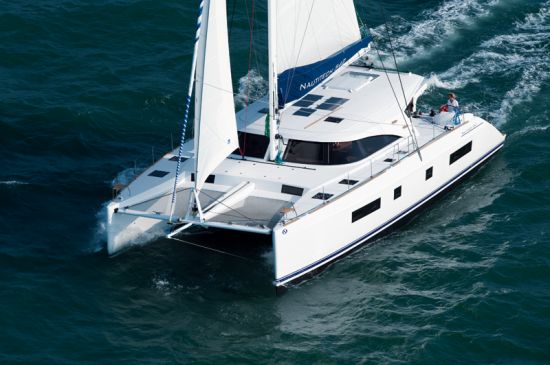 Вы уже решили куда поедете в мае? Возможно, Вам понравится наше предложение – это путешествие под парусом, купанием в чистых водах Средиземного моря. На этот период Вы сможете побывать в разных городах и на разных островах на своем комфортном круизном катамаране. Не нужно будет заботиться каждый день складывать и таскать свои чемоданы. Он будет вашим домом на эти пару недель.Итак, в путь!07 мая, суббота, перелет Киев-Ницца, трансфер в Saint Raphael.Приемка и поселение на борт катамарана, закупка провизии, вечерняя прогулка по городу и ужин.  Ночевка в марине Saint Raphael.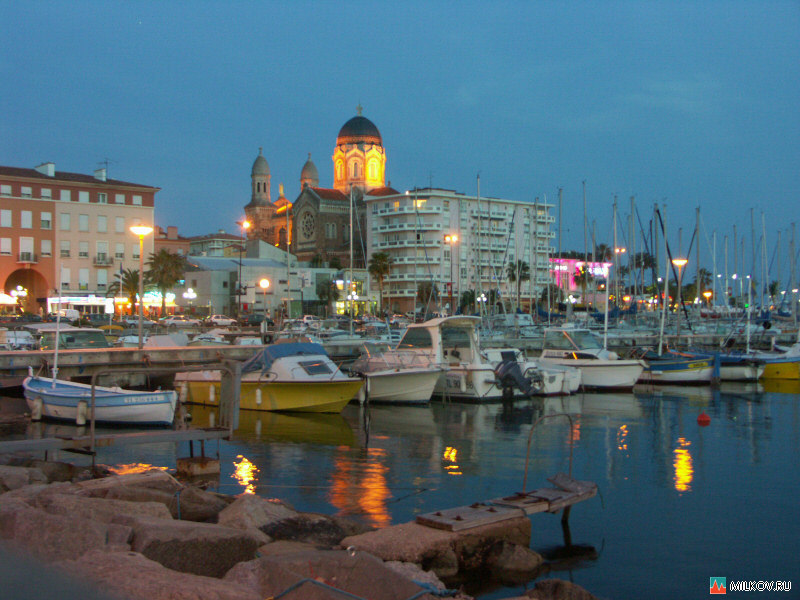 08 мая, воскресение. 15нМ*После утреннего кофе с бесподобными круасанами, выходим на Сан-Тропе. По пути купаемся, идем вдоль берега, любуясь Провансом. Ночевка в марине Сан-Тропе или марине Коголин по наличию мест. 09 мая, понедельник. 25нМУтром, пораньше, выходим на остров Пор-Кро в национальный парк, где останемся на ночевку. На этом острове Вы сможете только созерцать и наслаждаться пением птиц, потому что Вы птичьем царстве, для них оставили нетронутым весь остров. Это птичий заповедник. Так же там есть подводный заповедник. Не удивляйтесь, в снаряжении для ныряния Вы сможете по указателям под водой осмотреть и их обитателей.10 мая, вторник. 35нМВстречаем рассвет. Утренний кофе. Завтрак. Купание. Возвращаемся в Saint Raphael. Ночуем в марине. 11 мая, среда. 25нМИ вот настал день, которого ждут не только Канны, но и весь мир! Нам туда надо! Вечером открытие 69-го кинофестиваля! Это событие нельзя пропустить. Синюю дорожку для нас уже постелили.12 мая, четверг. 25нМПуть на восток. Ницца. Ночевка в марине или в бухте Вильфранш-Сюр-Мер. Это одна из самых красивых бухт на всем средиземноморье. Сюрприз.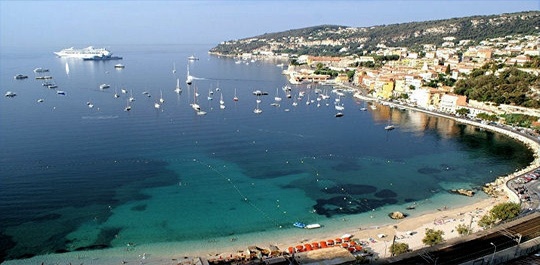 13 мая, пятница. 35нМПятница 13-е! Что делать в такой день? Выходим пораньше, сегодня надо прибыть в марину для сдачи судна. По пути заглянем в Антиб. В этой гавани есть на что посмотреть. К вечеру приходим в домашнюю марину. Ещё целый вечер остаётся для прогулки по тихим красивым улочкам и посещением ресторанчиков. Ночевка на борту.14 мая, суббота. Пролетела целая неделя. Вы не заметили? Трансфер в аэропорт Ницца. Летим домой!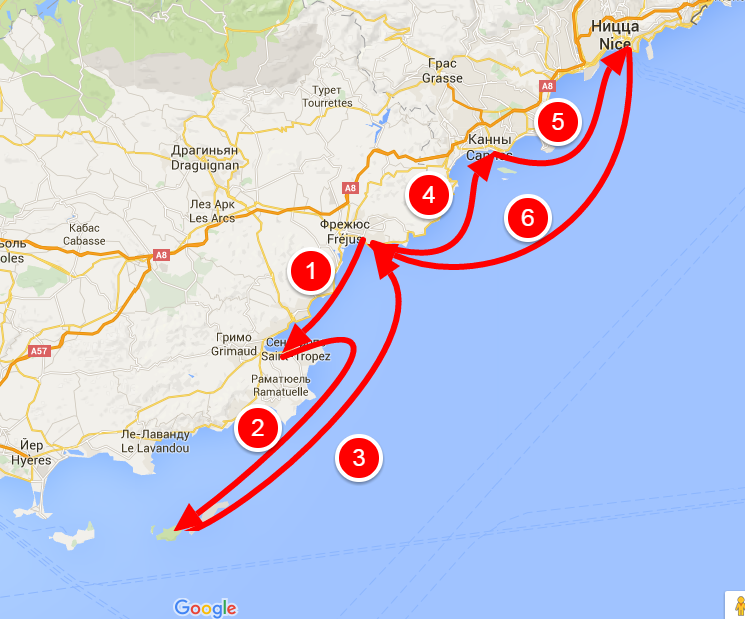 Стоимость путешествия при 8-ми местном размещении:900€Цена включает:аренда катамарана (место в двухместной каюте)финальная уборка яхтышлюпкапостельное бельезаправка яхты водой и топливомуслуги капитанастраховкаДополнительно оплачивается:портовые сборы при стоянках в маринахперелет в Ниццутрансфервизапитаниевозвращаемый страховой депозит в размере 600 евро (возвращается, когда сдаем яхту в целости и сохранности)